Aanvraag wijk-, buurt- en dorpsbudget MVO  
23.000666 Ingelogd met Digid: Ja Vanuit welke situatie vraagt u deze subsidie aan?          Namens een organisatie  Voorletter(s) 	 Achternaam 	 Straatnaam 	 Woonplaats 	
E-mailadres 	 Organisatiegegevens Inschrijvingsnummer bij Kamer van Koophandel 	61013854 Naam organisatie 	Stichting Buurtkiep  Wijk U doet deze aanvraag voor de wijk of het dorp:	Muntel/Vliert/Orthenpoort Onderwerp van uw aanvraag:	Bekostiging jaarlijkse licentie- en andere kosten 
Voor wie is de aanvraag bedoeld?	Voor alle bewoners, verenigingen en organisaties in Muntel-VLiert-Orthenpoort Ik wil het volgende met mijn aanvraag bereiken:	Kerndoel is het vergemakkelijken/faciliteren van verbinding en samenwerking in en tbv de wijk door 
het zichtbaar maken van wat er in de wijk allemaal 
gebeurt. Het platform maakt dat zichtbaar Wanneer wilt u de activiteit of voorziening van uw 
aanvraag realiseren? Waar wilt u de activiteit of voorziening van uw aanvraag realiseren? nvt Motivatie en geld Doet u deze aanvraag met meer bewoners samen?      Ja Aantal anderen dat bij de aanvraag is betrokken:	De aanvraag gaat uit van de Stichting Buurtkiep maar 
is bedoeld voor de gehele wijk Is er draagvlak gecreëerd onder de doelgroep?	Ja Hoe is er draagvlak gecreëerd?	Uit de statistieken blijkt dat ruim 11.000 unieke bezoekers de site bezochten, Het aantal inschrijvingen bedraagt 883. Ruim 200 organisaties en groepen staan ingeschreven. Het bezoek liep overigens in 2022 iets terug. In 2023 willen we dit- met nieuwe buurtverbinders- ten 
goede keren. Buurtkiep heeft zich de afgelopen maanden 
ingespannen om nieuwe buurtverbinders te wervenm 
wat gelukt is. Hoeveel mensen denkt u te bereiken met uw activiteit 
of voorziening? Bedrag en specificatie Welk bedrag vraagt u aan?	3175 Specificatie van de verwachte kosten en/of inkomsten  De subsidie voor 2022 omvatte naast de licentiekosten eveneens 475 voor training en 
promotie. Deze werden un 2022 niet benut. In overleg 
met de wijkmanager worden deze nu in 2023 besteed. Resteren voor 2023 de (verhoogde) 
licentiekosten (3025) alsmede bankkosten (150) Dus licentiekosten 3025  
bankkosten 150 TOTAAL 3175 Buurtkiep werft geen eigen inkomsten. We zien 
BUurtkiep als een 'nutsvoorziening' voor de wijk Bijlage(n):	2023-0032MB 2023.pdf 
Heeft u het formulier naar waarheid ingevuld?	Ja, naar waarheid ingevuld Datum en tijd verzending: 19-01-2023 om 13:08 uur 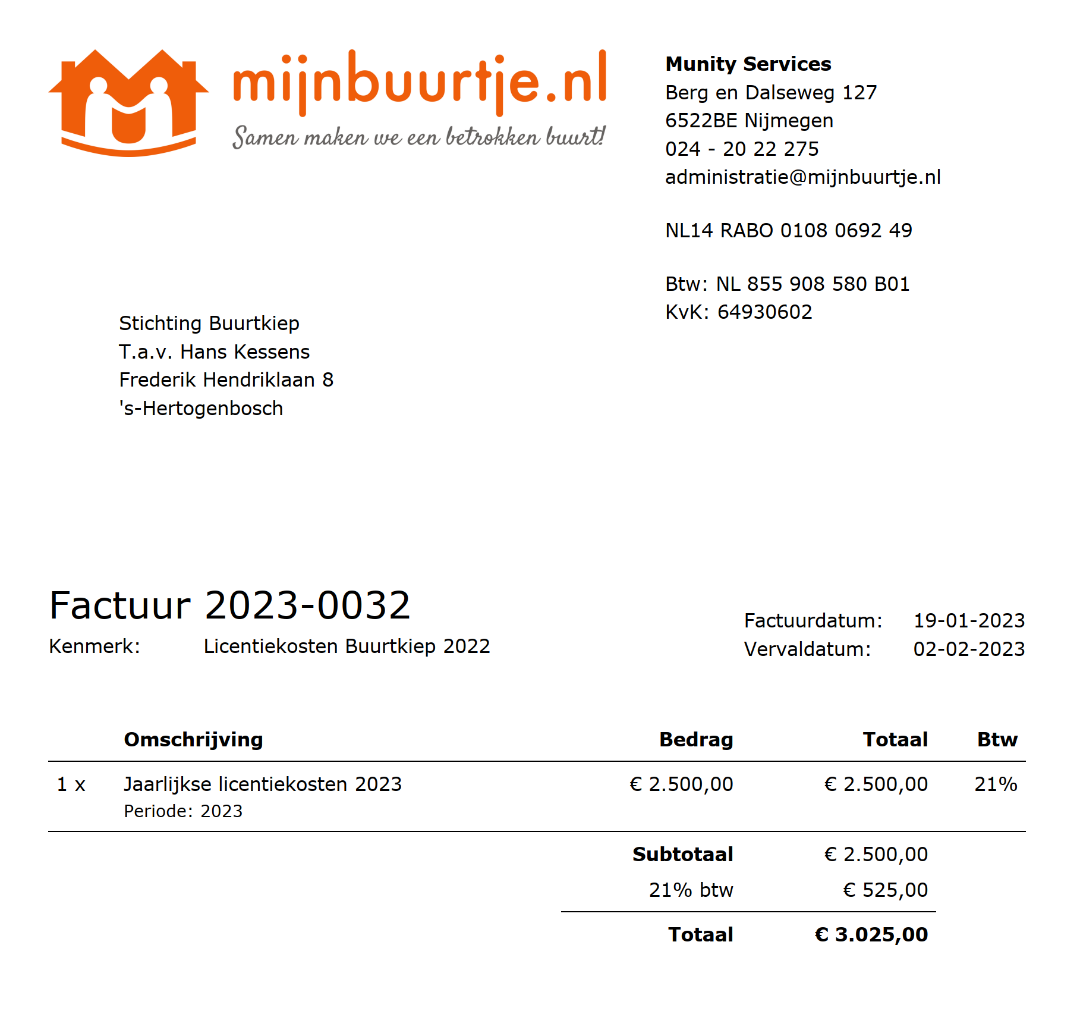 